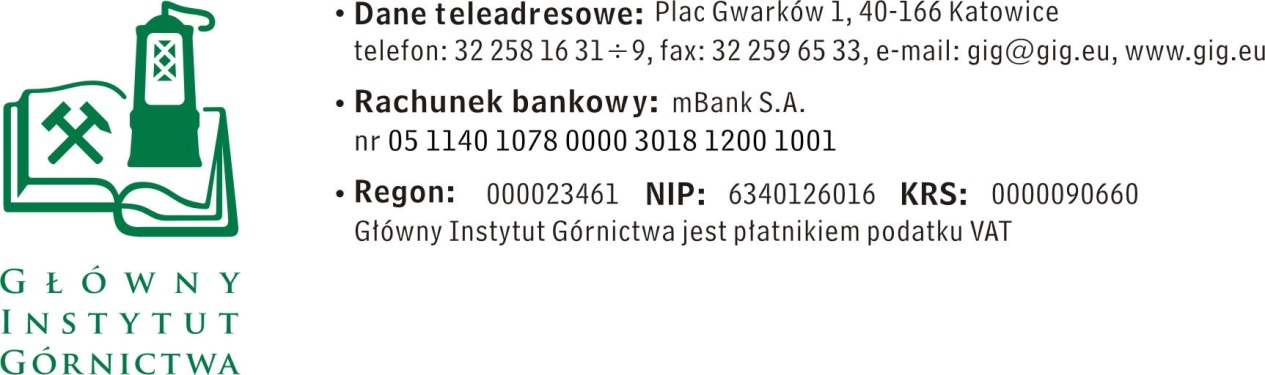 ZAPYTANIE OFERTOWE z dnia 08.02.2017 r.dotyczące dostawy mebli laboratoryjnych dla Śląskiego Centrum Radiometrii Środowiskowej GIGInformacje ogólneZamawiający: Główny Instytut Górnictwa; Plac Gwarków 1; 40-166 Katowice.Do niniejszego zapytania ofertowego nie stosuje się przepisów ustawy Prawo 
zamówień publicznych z dnia 29 stycznia 2004 r. (Dz.U. z 2015 poz. 2164 z późn. zm.).Opis przedmiotu zamówienia:Przedmiotem zamówienia jest dostawa, wniesienie oraz montaż mebli laboratoryjnych dla Śląskiego Centrum Radiometrii Środowiskowej GIG w Katowicach. Zakres dostawy ujęto w załączniku nr 2 do niniejszego zapytania ofertowego. Rozmieszczenie mebli w poszczególnych pomieszczeniach przedstawiono w załączniku nr 3 – Rysunki. Zamawiający wymaga udzielenia minimum 24 miesięcy gwarancji na przedmiot dostawy.  III.	Osoba do kontaktów z Wykonawcami:-	Piotr Hachuła tel. 32 259 26 47, mail: phachula@gig.eu -	Mieczysław Dańda tel. 32 259 21 29, mail: mdanda@gig.euIV.	Wymagania dotyczące Wykonawców oraz dokumenty wymagane wraz z ofertą:Wymagany termin ważności oferty: 30 dni od daty składania ofert.Ofertę należy złożyć na załączonym formularzu ofertowym – załącznik nr 1.Opis warunków udziału oraz dokumenty, które należy dołączyć do oferty:a)	Wykonawca musi wykazać, iż w okresie ostatnich 3 lat przed upływem terminu składania ofert, a jeżeli okres prowadzenia działalności jest krótszy - w tym okresie, zrealizował co najmniej 2 dostawy polegające na dostawie i montażu mebli laboratoryjnych o wartości minimum 70 000 zł netto. 	W celu wykazania spełniania przez Wykonawcę warunku, o którym mowa powyżej Wykonawca zobowiązany jest przedłożyć wraz z ofertą: wykaz wykonanych dostaw, w okresie ostatnich trzech lat przed upływem terminu składania ofert, a jeżeli okres prowadzenia działalności jest krótszy – w tym okresie, wraz z podaniem ich wartości, przedmiotu zamówienia, dat wykonania i podmiotów, na rzecz których dostawy zostały wykonane, oraz załączeniem dowodów, czy zostały wykonane - zgodnie z załącznikiem nr 4 do zapytania ofertowego.b)	Pełnomocnictwo do reprezentowania wykonawcy, jeśli nie wynika to z dokumentów rejestrowych (CEIDG lub KRS).V.	Warunki płatnościZapłata wynagrodzenia nastąpi po odbiorze przedmiotu zamówienia, przelewem na rachunek bankowy Wykonawcy, w terminie do 30 dni licząc od daty dostarczenia do Zamawiającego prawidłowo wystawionej faktury VAT.VI.	Kryteria oceny ofert oraz wybór najkorzystniejszej oferty.Kryterium oceny ofert: 	cena					- 100%Informujemy, że w przypadku zaakceptowania Państwa oferty zostaniecie o tym fakcie powiadomieni i zostanie wdrożone przygotowanie zamówienia.Cena podana przez Wykonawcę nie będzie podlegała zmianie w trakcie realizacji zamówienia.VII.	Miejsce i termin składania ofertOfertę według załączonego wzoru należy złożyć do dnia 15.02.2017 r. do godz. 12.00. Ofertę można złożyć drogą elektroniczną lub w siedzibie Zamawiającego:Główny Instytut GórnictwaPlac Gwarków 140-166 Katowicebudynek B, pokój 9ae-mail: phachula@gig.euZamawiający zastrzega sobie prawo do unieważnienia zapytania ofertowego w każdej chwili, bez podania przyczyny.Zamawiający informuje, iż ocenie podlegać będą tylko te oferty, które wpłyną do Zamawiającego w okresie od dnia wszczęcia niniejszego rozeznania rynku do dnia, w którym upłynie termin składania ofert.Zamawiający na etapie oceny ofert ma prawo zwrócić się z pytaniami do wykonawcy w celu wyjaśnienia treści oferty. Wykonawca jest zobowiązany do udzielenie wyjaśnienie w terminie wskazanym przez Zamawiającego pod rygorem odrzucenia oferty.VIII.	Termin wykonania zamówienia:Nie później niż 3 tygodnie od daty zawarcia umowy.IX.	Załączniki:Formularz oferty.Formularz wycenyRysunki – rozmieszczenie mebli w poszczególnych pokojachWykaz dostawZAPRASZAMY DO SKŁADANIA OFERTZałącznik nr 1 do Zapytania ofertowego.__________________pieczęć firmowa WykonawcyNazwa / Imię i nazwisko Wykonawcy:__________________________________________________________________________________________Adres: _______________________________Nr tel.: _________________ Nr faksu: ________________Adres e-mail: _________________________OFERTAz dnia ____________dotycząca dostawy mebli laboratoryjnych dla Śląskiego Centrum Radiometrii Środowiskowej GIGNiniejszym oferujemy cenę, zgodnie z warunkami zawartymi w Zapytaniu ofertowym za kwotę:netto: _________________________ PLN,VAT – ___%, wartość ___________________ PLN,brutto: _______________________________ PLN.słownie: ______________________________________________________________2.	Oświadczenie Wykonawcy:2.1	Oświadczam, że cena brutto obejmuje wszystkie koszty realizacji przedmiotu 
zamówienia.2.2	Oświadczam, że spełniam wszystkie wymagania zawarte w Zapytaniu ofertowym.2.3	Oświadczam, że uzyskałem od Zamawiającego wszelkie informacje niezbędne do rzetelnego sporządzenia niniejszej oferty.2.4	Oświadczam, że uznaję się za związanego treścią złożonej oferty, przez okres 30 dni od daty jej złożenia.2.5	Oświadczam, że znane mi są zasady wyboru Wykonawcy i nie wnoszę do nich 
zastrzeżeń.3.	Załączniki wymagane do oferty:-	formularz wyceny-	wykaz dostaw wraz z poświadczeniami należytego wykonania-	…………………………………………_____________________________					____________________________(miejscowość, data)							                     (podpis)Załącznik nr 4 do zapytania ofertowego...........................................Pieczątka firmowa Wykonawcy/Imię i Nazwisko WykonawcyDoświadczenie zawodowe - wykaz dostawSkładając ofertę w zapytaniu na: dostawę mebli laboratoryjnych dla Śląskiego Centrum Radiometrii Środowiskowej GIG przedkładam/y wykaz wykonanych dostaw w okresie ostatnich trzech lat przed upływem terminu składania ofert, a jeżeli okres prowadzenia działalności jest krótszy – w tym okresie, wraz z podaniem ich wartości, przedmiotu, dat wykonania i podmiotów, na rzecz których usługi zostały wykonane, oraz załączeniem dowodów, czy zostały wykonane należycie........................................ , dnia .......................		......................................................Podpis osoby uprawnionej do reprezentowania Wykonawcy Lp.ZamawiającyRodzaj wykonanych dostawWartość dostaw netto, które wykonywał Wykonawca Data wykonania dostawy